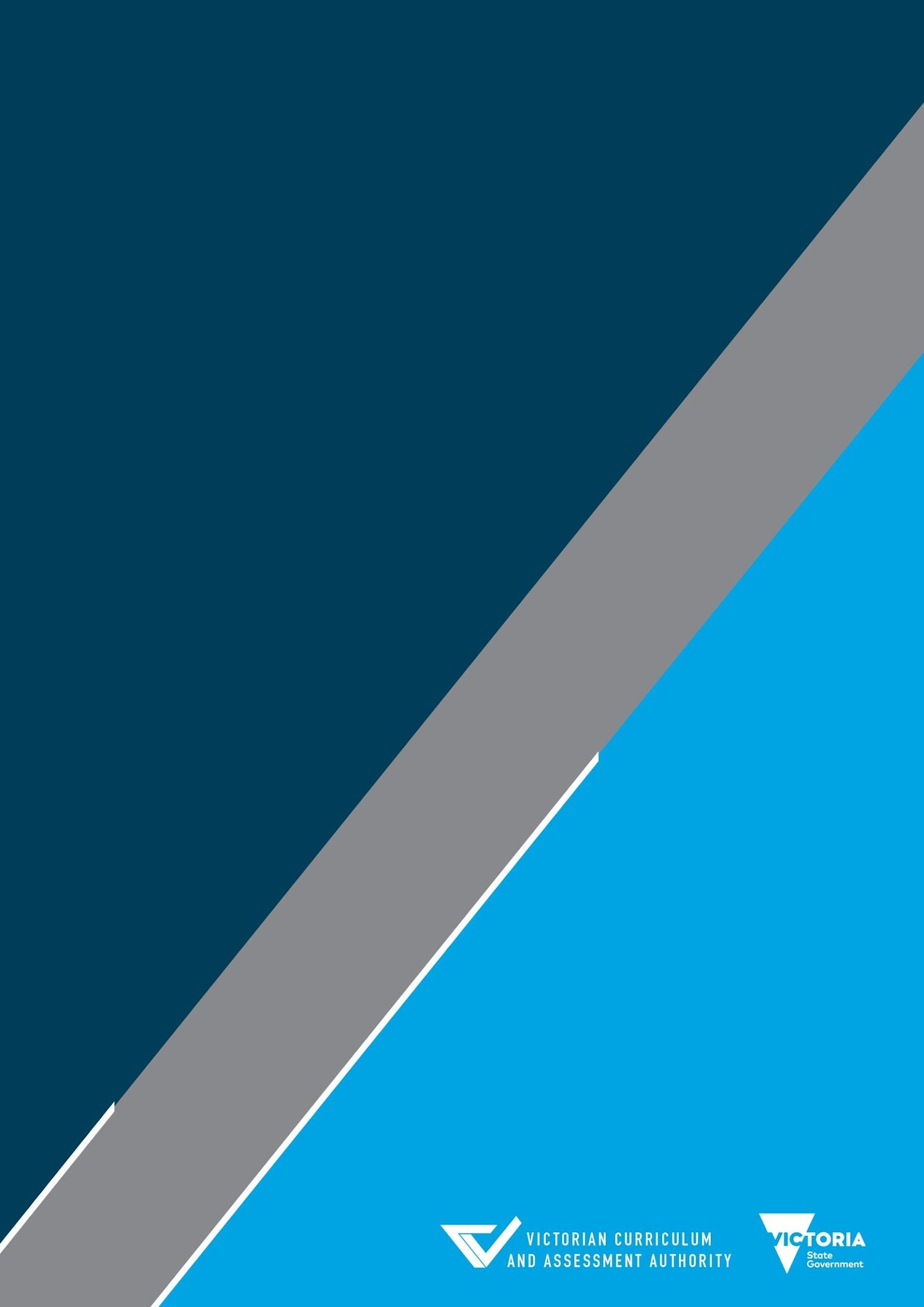 Accreditation Period
2023–2027VCE Vocational MajorLITERACYSTUDY DESIGNAuthorised and published by the Victorian Curriculum and Assessment Authority
Level 7, 2 Lonsdale Street, Melbourne VIC 3000© Victorian Curriculum and Assessment Authority 2022No part of this publication may be reproduced except as specified under the Copyright Act 1968 or by permission from the VCAA. Excepting third-party elements, schools may use this resource in accordance with the VCAA educational allowance. For more information go to www.vcaa.vic.edu.au/Footer/Pages/Copyright.aspx. The VCAA provides the only official, up-to-date versions of VCAA publications. Details of updates can be found on the VCAA website at www.vcaa.vic.edu.au.This publication may contain copyright material belonging to a third party. Every effort has been made to contact all copyright owners. If you believe that material in this publication is an infringement of your copyright, please email the Copyright Officer vcaa.copyright@edumail.vic.gov.auCopyright in materials appearing at any sites linked to this document rests with the copyright owner(s) of those materials, subject to the Copyright Act. The VCAA recommends you refer to copyright statements at linked sites before using such materials.The VCAA logo is a registered trademark of the Victorian Curriculum and Assessment Authority.ContentsImportant information	5Accreditation period	5Other sources of information	5Providers	5Copyright	5Introduction	6Scope of study	6Rationale	6Applied learning	6Aims	9Structure	9Flexible delivery	9Entry	10Duration	10Changes to the study design	10Monitoring for quality	10Safety and wellbeing	10Employability skills	10Standards	10Resources	10Legislative compliance	11Child Safe Standards	11Assessment and reporting	12Assessment	12Satisfactory completion	12Authentication	13Unit 1	14Area of Study 1: Literacy for personal use	14Outcome 1	14Key knowledge	14Key skills	15Area of Study 2: Understanding and creating digital texts	15Outcome 2	15Key knowledge	16Key skills	16Satisfactory completion	16Assessment tools	17Unit 2	19Area of Study 1: Understanding issues and voices	19Outcome 1	19Key knowledge	19Key skills	20Area of Study 2: Responding to opinions	20Outcome 2	20Key knowledge	20Key skills	21Satisfactory completion	21Assessment tools	21Unit 3	23Area of Study 1: Accessing and understanding informational, organisational and procedural texts	23Outcome 1	23Key knowledge	23Key skills	23Area of Study 2: Creating and responding to organisational, informational or procedural texts	24Outcome 2	24Key knowledge	24Key skills	24Satisfactory completion	25Assessment tools	25Unit 4	27Area of Study 1: Understanding and engaging with literacy for advocacy	27Outcome 1	27Key knowledge	27Key skills	27Area of Study 2: Speaking to advise or to advocate	28Outcome 2	28Key knowledge	28Key skills	28Satisfactory completion	29Assessment tools	29VCE Vocational Major 
Literacy  Important informationAccreditation period1 January 2023 – 31 December 2027Implementation of this study commences in 2023.Other sources of informationThe VCAA Bulletin is the only official source of changes to regulations and accredited studies. The Bulletin regularly includes advice on VCE studies, VCE VET programs and VCE Vocational Major (VM) studies. It is the responsibility of each teacher to refer to each issue of the Bulletin. The Bulletin is available as an e-newsletter via free subscription on the VCAA’s website at: www.vcaa.vic.edu.au.To assist teachers in developing courses, the VCAA publishes online Support materials (incorporating the previously known Advice for teachers), which provides:curriculum development and assessment adviceexamples of teaching and learning activitieslists of resourcesadvice on how to deliver the VCE Vocational Major and Victorian Pathways Certificate in the same classroomadvice on how to integrate other Vocational Major units with the Literacy unitsadvice on teaching students with additional needs, including adjustment advice for students with disabilities. The VCE Administrative Handbook contains essential information on assessment processes and other procedures.ProvidersThroughout this study design the term ‘school’ is intended to include both schools and non-school providers.CopyrightSchools may reproduce parts of this study design for use by teachers. The full VCAA Copyright Policy is available at: www.vcaa.vic.edu.au/Footer/Pages/Copyright.aspx.IntroductionScope of studyVCE Vocational Major Literacy focuses on the development of the knowledge and skills required to be literate in Australia today. The key knowledge and key skills encompass a student’s ability to interpret and create texts that have purpose, and are accurate and effective, with confidence and fluency. Texts should be drawn from a wide range of contexts and be focused on participating in the workplace and community. Further to this, texts should be drawn from a range of sources including media texts, multimodal texts, texts used in daily interactions, and workplace texts from increasingly complex and unfamiliar settings. As students develop these skills, they engage with texts that encompass the everyday language of personal experience to the more abstract, specialised and technical language of different workplaces, including the language of further study.The applied learning approach of this study is intended to meet the needs of students with a wide range of abilities and aspirations. RationaleLiteracy empowers students to read, write, speak and listen in different contexts. Literacy enables students to understand the different ways in which knowledge and opinion are represented and developed in texts drawn from daily life. The development of literacy in this study design is based upon applied learning principles, making strong connections between students’ lives and their learning. By engaging with a wide range of text types and content drawn from a range of local and global cultures, forms and genres, including First Nations peoples’ knowledge and voices, students learn how information can be shown through print, visual, oral, digital and multimodal representations.Along with the literacy practices necessary for reading and interpreting texts, it is important that students develop their capacity to respond to texts. Listening, viewing, reading, speaking and writing are developed systematically and concurrently, so that students’ capacity to respond to different texts informs the creation of their own written and oral texts. A further key part of literacy in this study design is that students develop their understanding of how texts are designed to meet the demands of different audiences, purposes and contexts, including workplace, vocational and community contexts. This understanding helps students develop their own writing and oral communication, so that they become confident in their use of language and their ability to comprehend, respond to and create texts for a variety of settings.Students’ development of literate practices includes an emphasis on critical literacy so that they understand the social nature of language and how texts position readers in relation to particular ideologies.Applied learningVM Literacy is based on an applied learning approach to teaching, ensuring students feel empowered to make informed choices about the next stages of their lives through experiential learning and authentic learning experiences. Applied learning incorporates the teaching of skills and knowledge in the context of ‘real life’ experiences. Students will apply what they have learnt by doing, experiencing and relating acquired skills to the real world. Applied learning teaching and practice ensures that what is learnt in the classroom is connected to scenarios and experiences outside the classroom and makes that connection as immediate and transparent as possible.Applied learning is about nurturing and working with a student in a holistic manner, taking into account their personal strengths, interests, goals and previous experiences to ensure a flexible and independent approach to learning. Applied learning emphasises skills and knowledge that may not normally be the focus of more traditional school curriculums. It also recognises individual differences in ways of learning and post-educational experiences. Real-life application often requires a shift from a traditional focus on discrete curriculum to a more integrated and contextualised approach to learning, as students learn and apply the skills and knowledge required to solve problems, implement projects or participate in the workforce. This study design acknowledges that part of the transition from school to further education, training and employment is the ability to participate and function in society as an adult. Moving students out of the classroom to learn allows them to make the shift to become more independent and responsible for their own learning and increase their intrinsic motivation. Best practice applied learning programs are flexible and student-centred, where learning goals and outcomes are individually designed and negotiated with students. Applied learning may also involve students and their teachers working in partnership with external organisations and individuals to access VET and integrated work placements. These partnerships provide the necessary contexts for students to demonstrate the relevance of the skills and knowledge they have acquired in their study and training. Approaches to applied learningThe VM Literacy Study Design is based on an applied learning approach to teaching this study. Applied learning principles and practices are embodied in the following five categories.AimsThis study enables students to:develop their everyday literacy skills through thinking, listening, speaking, reading, viewing and writing to meet the demands of the workplace, the community, further study and their own life skills, needs and aspirationsparticipate in discussion, exploration and analysis of the purpose, audience and language of text types and content drawn from a range of local and global cultures, forms and genres, including First Nations peoples’ knowledge and voices, and different contexts and purposesdiscuss and debate the ways in which values of workplace, community and person are represented in different textspresent ideas in a thoughtful and reasoned manner.StructureThis study is made up of four units. Each unit deals with specific content contained in the areas of study and is designed to enable students to achieve a set of outcomes for that unit. The areas of study may be undertaken concurrently so that reading and writing outcomes are integrated, where this is deemed appropriate by the teacher. Each outcome is described in terms of key knowledge and key skills. A glossary defining terms used across Units 1 to 4 in the VCE Vocational Major Literacy Study Design is included in the online Support materials.Flexible deliveryVM Literacy has been designed so that Units 1 and 2 can be undertaken as standalone units or concurrently. Units 3 and 4 may be undertaken sequentially. See Entry below for further information. Literacy units have been designed to complement the full suite of VCE Vocational Major studies to ensure it is possible to deliver the units in an integrated approach. Flexible delivery of the VCE Vocational Major units allows for integration of complementary outcomes across the studies.Teaching programs can be flexibly structured so that students can undertake programs and projects that combine acquisition and application of knowledge and skills across several of the VCE Vocational Major units. Integration of teaching and learning materials and activities can increase understanding and application of general concepts, develop multiple perspectives and points of view, and increase the ability of the student to make decisions, think critically and creatively, and build skills in problem solving. It may also enhance a learner’s ability to transfer knowledge learnt in one study to other aspects of their life. Through integration of units and outcomes, it will be possible to create greater opportunities for collaboration and team projects.In an integrated, flexible program students will still need to meet the individual outcomes, including key knowledge and key skills, for each of the units of study, although these outcomes may be taught concurrently and achieved simultaneously. Teachers should keep clear documentation of each student’s achievement of the individual outcomes within any integrated teaching and learning program.An assessment task used to demonstrate achievement of one outcome in one VCE Vocational Major unit cannot be used to demonstrate achievement in any other VCE Vocational Major unit, Victorian Pathways Certificate unit, VET unit of competency or VCE study.EntryThere are no prerequisites for entry into Units 1 and 2. Units 3 and 4 will be undertaken sequentially. Students will be introduced to the outcomes for both units at the beginning of the year so they can effectively plan for the latter part of the year and take appropriate actions to be ready for those outcomes. DurationEach unit involves at least 50 hours of scheduled classroom instruction.Changes to the study designDuring its period of accreditation minor changes to the study will be announced via the VCAA Bulletin. The Bulletin is the only source of changes to regulations and accredited studies. It is the responsibility of each teacher to monitor changes or advice about VCE studies published in the Bulletin.Monitoring for qualityAs part of ongoing monitoring and quality assurance, the VCAA will periodically undertake an audit of VM Literacy to ensure the study is being taught and assessed as accredited. The details of the audit procedures and requirements are published annually in the VCE Administrative Handbook. Schools will be notified when they are required to submit material to be audited. Safety and wellbeingIt is the responsibility of the school to ensure that duty of care is exercised in relation to the health and safety of all students undertaking the study. Employability skillsThis study offers a number of opportunities for students to develop employability skills. The VM Literacy online Support materials provides specific examples of how students can develop employability skills during learning activities and assessment tasks.StandardsThe content of this study will support students to achieve core skills in literacy and numeracy across the curriculum.ResourcesThere are no specialist resource requirements.Legislative complianceWhen collecting and using information, the provisions of privacy and copyright legislation, such as the Victorian Privacy and Data Protection Act 2014 and Health Records Act 2001, and the federal Privacy Act 1988 and Copyright Act 1968, must be met.Child Safe StandardsSchools and education and training providers are required to comply with the Child Safe Standards made under the Victorian Child Wellbeing and Safety Act 2005. Registered schools are required to comply with Ministerial Order No. 870 Child Safe Standards – Managing the Risk of Child Abuse in Schools. For further information, consult the websites of the Victorian Registration and Qualifications Authority, the Commission for Children and Young People and the Department of Education and Training.Assessment and reportingAssessmentAssessment is an integral part of teaching and learning that at the senior secondary level:identifies opportunities for further learningdescribes student achievementarticulates and maintains standardsprovides the basis for the award of a certificate.In the VCE Vocational Major it is expected that assessment tasks are in line with the key principles underpinning all VCE assessment practice.  The system for assessing the learning outcomes for students must be valid, reasonable, equitable, balanced and efficient. To be valid and reasonable the assessment tools should only assess learning within the scope of the study design, students should be given clear instructions and tasks should be administered under conditions that are reasonably the same for all students.  School moderation of tasks ensures fairness in assessment. In order to be equitable, assessment tasks should neither privilege nor disadvantage certain groups of students based on gender, culture, physical disability, socio economic status or geographical location.  To be balanced, assessment task should be designed to provide a range of opportunities for students to demonstrate their learning. In order to be efficient,  each assessment task should balance the demands of precision with those of efficiency, ensuring they do not create workload or stress that diminishes the performance of students.The standards of this course are described in the outcomes, which will guide teachers and students as to what students are expected to know, understand and do as a result of the learning. Development of the assessment tasks identified to gather evidence of the designated learning will be done within the specific context of the setting and will be related to applied learning principles by having authentic purposes and practical outcomes. Teachers will then design the learning experiences and instruction necessary for students to meet the goals, following the backward design model.The teacher will ascertain a student’s achievement of the required standard when their assessment tools combine to provide evidence of achievement of the outcomes. A key indicator of the level of achievement of the standard are the active verbs at the start of each statement, based on the hierarchy of knowledge in Bloom’s Taxonomy. This decision will be supported by additional advice on rubric development and practical examples in the VM Literacy online Support material. Satisfactory completionThe award of satisfactory completion for a unit is based on the teacher’s decision that the student has demonstrated achievement of the set of outcomes specified for the unit. Demonstration of achievement of outcomes and satisfactory completion of a unit are determined by evidence gained through the use of assessment tools. Teachers must develop courses that provide appropriate opportunities for students to demonstrate satisfactory achievement of outcomes. The decision about satisfactory completion of a unit is distinct from the assessment of levels of achievement. Schools will report a student’s result for each unit to the VCAA as S (Satisfactory) or N (Not Satisfactory).An assessment task used to demonstrate achievement of one outcome in a VCE Vocational Major unit cannot be used to demonstrate achievement in any other VCE Vocational Major unit, VET unit of competency or VCE study.AuthenticationWork related to the outcomes of each unit will be accepted only if the teacher can attest that, to the best of their knowledge, all unacknowledged work is the student’s own. Teachers need to refer to the VCE Administrative Handbook for authentication procedures.Unit 1Area of Study 1: Literacy for personal use In this area of study students will develop their reading and viewing skills and expand their responses beyond the Victorian Curriculum F–10: English, Victorian Pathways Certificate: Literacy and EAL Pathway C (Level 3). This area of study focuses on the structures and features of a range of texts – print, visual and film – and the personal reasons readers may have for engaging with these texts. Students will read or watch a variety of texts for a personal purpose, such as finding information. Texts should be chosen from a range of local and global perspectives, including First Nations peoples’ and multicultural perspectives, and should include film, TV, online videos, song, poetry, biographies and digital content, and other texts of interest to the cohort. Through discussions and class activities students will develop their understanding of the structures and features of these text types, and examine how they are influenced by purpose, context, audience and culture.Students will read texts that serve a variety of purposes, from everyday content written to convey information, to texts written for specific workplaces or educational settings. Students will employ a variety of strategies to develop their understanding of the purpose and key ideas within the written and spoken language. They will extend their knowledge of the layout and format of a range of text types and use indexes, headings, subheadings, chapter titles and blurbs to locate and extract information.In their study of visual and film texts, students will examine how purpose, language and structure influence the audience of a text. Outcome 1On completion of this unit the student should be able to demonstrate understanding of how text types are constructed for different purposes, audiences and contexts through a range of written, digital, oral and visual responses. To achieve this outcome the student will develop capacity in the key knowledge and key skills outlined in Area of Study 1.Key knowledgestructures and features of a range of different text types such as narrative, informative, persuasive, instructional, letters, media articles and releases, film, email, digital messaging and workplace reportsways in which purpose, context and audience influence the structure and language of different text typesthe way visual and auditory cues, language and other strategies are used to create meaningplagiarism and its ramificationsthe uses of paraphrasing, note taking and summarisingthe process of planning, drafting, revising, editing and proofreading both handwritten and digital textsthe conventions of literacy, including punctuation, sentence structure, paragraphing and spelling.Key skillsread, watch, listen to and understand a range of text types for a variety of audiences and purposesuse the skills of annotation to identify the layouts, designs and structural elements of print, visual and film textsidentify, through annotations and summaries, the purpose, audience and context of different text types infer the meaning of content from the context listen and contribute to small group and whole class discussionsidentify reliable sources to be used for researchcompare the structure, language and presentation of different text typesevaluate the effectiveness of content in terms of purpose and audienceplan, create, draft, edit and refine a range of individual responses to different text types apply the conventions of literacy, including sentence structure, paragraphing, punctuation and spelling.Area of Study 2: Understanding and creating digital textsIn this area of study students build on and work to consolidate their digital literacy skills. Students will develop their capacity to critically assess digital texts, including webpages for vocational and workplace settings, podcasts and social media. They will continue to develop the analytic skills they used in Area of Study 1 to identify and discuss aspects of digital texts. As a part of their studies, students will discuss the reliability and effectiveness of websites in connecting with audiences and delivering factual messages and information.Students will read, view and interact with different digital texts and participate in learning activities to develop their capacity to explore and discuss their impact. They will identify the ways a visitor encounters and experiences digital texts, considering their purpose and the social, cultural, vocational and workplace values associated with it. They will explore text through the prism of their own experience, knowledge, values and interests, and also those of others.As a part of this exploration of the digital world, students participate and engage in learning practices that will equip them to deal safely and respectfully with others in the digital and virtual world.Outcome 2On completion of this unit the student should be able to apply an understanding of the conventions of literacy and digital communication by responding to and creating a range of digital content, suitable for a community, workplace or vocational context.  To achieve this outcome the student will develop capacity in the key knowledge and key skills outlined in Area of Study 2. Key knowledgethe structure of different webpages and digital textsthe purpose, audience and types of different digital textsthe differences between digital texts such as webpages, podcasts and social mediathe features and importance of digital securitythe principles of copyright and the conventions of attributionsafe and respectful practices in the digital worldthe etiquette and conventions of small group and whole class discussion, including ways of developing constructive interactions and building on ideas of others in discussionthe conventions of literacy, including punctuation, sentence structure, paragraphing and spelling.Key skillsread, watch, listen to and understand digital texts plan, create and edit a range of digital texts appropriate to audience and purposedemonstrate respectful digital interactions compare and contrast online digital textslisten and contribute to small group and whole class discussionscritically evaluate the reliability and effectiveness of a range of digital textsapply the conventions of referencing and acknowledge attribution, where applicableaccess and cite information from a variety of sources to create new content, reflecting personal interests or individual pathwaysapply the conventions of literacy, including sentence structure, paragraphing, punctuation and spelling.Satisfactory completionThe award of satisfactory completion for a unit is based on whether the student has demonstrated the set of outcomes specified for the unit. Teachers should use a variety of assessment tasks and tools that provide a range of opportunities for students to demonstrate the key knowledge and key skills in the outcomes for satisfactory completion. The areas of study, including the key knowledge and key skills listed for the outcomes, should be used for course design and the development of learning activities and assessment tools. Assessment must be part of the regular teaching and learning program and should be completed mainly under teacher supervision and within a limited timeframe. All assessment tools for Units 1 and 2 are school-based. Procedures for assessment of levels of achievement in Units 1 and 2 are a matter for school decision.The VCAA publishes VM Literacy online Support Material, which includes advice on the design of assessment tools including assessment rubrics. For this unit students are required to demonstrate two outcomes, which encompass the areas of study in the unit. These outcomes may be undertaken concurrently, so that the reading and writing outcomes are integrated, as deemed appropriate by the teacher.Assessment toolsAssessment tools are used to collect evidence to make a judgement as to whether the outcomes have been met. An assessment tool is a method to collect evidence on the standard reached by students and can be a task or a teacher observation using a checklist.The following table provides the assessment requirements for the outcomes in Unit 1 and will assist teachers in determining the student attainment of the standard. Unit 2Area of Study 1: Understanding issues and voicesIn this area of study, students will engage in issues that are characterised by disagreement or discussion, developing and expanding upon students’ learning from Unit 1. Students will consider the values and beliefs that underpin different perspectives and how these values create different biases and opinions, including thinking about how these issues might arise in particular vocational or workplace settings. Students will read, view and listen to a range of texts and content that demonstrate diverse opinions on a range of local and global issues, and which may impact on their community or be of particular concern to a vocational or workplace group. Students should consider the language and purpose of different text types and consider how this language is used to influence an audience. Students will engage with a range of content from print, visual, aural and multimodal sources. Selection of text types should take into consideration the interests and abilities of the student cohort and the text types that students typically read, including social media. Students will discuss and explain how personal and vested interests, including those of particular vocations or workplaces, affect their own responses to an issue.Students will practise note-taking and responding to short-answer questions as well as formulating their own oral and written opinions. Outcome 1On completion of this unit the student should be able to explain the purpose, audience and main ideas of diverse arguments presented in different text types by creating a range of annotations and written, oral and multimedia responses that reflect learning.  To achieve this outcome the student will develop capacity in the key knowledge and key skills outlined in Area of Study 1. Key knowledgelanguage and visuals used to influence an audiencethe elements of oral communication, including eye contact, tone, body language and intonationhow the values and backgrounds of authors and speakers may influence opinionsways in which bias and perspective can influence authors, speakers and audiencesways in which different communities engage in debate or discussionthe conventions of discussion and debate, including active listening and questioningthe conventions of literacy, including punctuation, sentence structure, paragraphing and spelling.Key skillsidentify the purpose and intended audience of written, spoken and multimedia persuasive and influential textsidentify main ideas and arguments in persuasive and influential content using skills such as note-taking and annotationidentify and explain how language and visuals are used to influence an audienceinfer meaning from persuasive and influential content, including being able to identify the connotations of wordscompare and contrast how ideas and issues are presented in different persuasive text typesuse appropriate evidence to support personal points of viewidentify reliable and trustworthy sources for researchlisten and participate effectively in small group and whole class discussionapply the conventions of literacy, including sentence structure, paragraphing, punctuation and spelling.Area of Study 2: Responding to opinionsIn this area of study students practise their use of persuasive language and participate in discussion of issues, either in print, orally or via a digital platform. Students consider their own perspectives on issues and develop reasoned and logical responses to these discussions in a respectful and thoughtful manner. Students consider the arguments presented and critically analyse the language, evidence and logic of the arguments of others so that they can create their own response. In constructing their own responses, students select evidence that supports their viewpoint. Students learn to accurately reference and acknowledge the evidence they select.In developing their responses, students draft, revise, check and edit their writing to improve the clarity and meaning of their work.Outcome 2On completion of this unit the student should be able to interpret the values and opinions of others and present in oral form points of view supported by evidence. To achieve this outcome the student will develop capacity in the key knowledge and key skills outlined in Area of Study 2. Key knowledgethe different structures of written, spoken and multimedia persuasive and influential contentlanguage and visuals that contribute to the effectiveness of an argumentthe way authors and speakers use logic, reasoning and emotion to influence the audiencethe principles of copyright and the conventions of attributionthe elements of oral communication, including eye contact, tone, body language and intonationthe conventions of discussion and debate, including active listening and questioningthe conventions of literacy, including punctuation, sentence structure, paragraphing and spelling.Key skillsdraft, revise and edit persuasive responses to issuesidentify reliable and trustworthy sources for researchsequence and structure persuasive texts to present a point of view logicallyprovide evidence and argue a point of view persuasively present related pieces of information within a text, signalling these connections with appropriate semantic cluesuse body language, eye-contact, gestures, pace and intonation appropriatelycritically evaluate own workapply the conventions of referencing and acknowledge attribution, where applicablelisten and participate effectively in small group and whole class discussionsapply the conventions of literacy, including sentence structure, paragraphing, punctuation and spelling.Satisfactory completionThe award of satisfactory completion for a unit is based on whether the student has demonstrated the set of outcomes specified for the unit. Teachers should use a variety of assessment tasks and tools that provide a range of opportunities for students to demonstrate the key knowledge and key skills in the outcomes for satisfactory completion. The areas of study, including the key knowledge and key skills listed for the outcomes, should be used for course design and the development of learning activities and assessment tools. Assessment must be part of the regular teaching and learning program and should be completed mainly under teacher supervision and within a limited timeframe. All assessment tools for Units 1 and 2 are school-based. Procedures for assessment of levels of achievement in Units 1 and 2 are a matter for school decision.The VCAA publishes VM Literacy online Support material, which includes advice on the design of assessment tools including assessment rubrics. For this unit students are required to demonstrate two outcomes, which encompass the areas of study in the unit. These outcomes may be undertaken concurrently. Assessment toolsAssessment tools are used to collect evidence to make a judgement as to whether the outcomes have been met. An assessment tool is a method to collect evidence on the standard reached by students and can be a task or a teacher observation using a checklist.The following table provides the assessment requirements for the outcomes in Unit 2 and will assist teachers in determining the student attainment of the standard. Unit 3Area of Study 1: Accessing and understanding informational, organisational and procedural textsIn this area of study students will become familiar with and develop confidence in understanding and accessing texts of an informational, organisational or procedural nature. These texts should reflect real-life situations encountered by students and be representative of the sorts of texts students will encounter in a vocational setting or workplace, or for their health and participation in the community.Students will learn to recognise, analyse and evaluate the structures and semantic elements of informational, organisational and procedural texts as well as discuss and analyse their purpose and audience. Students will develop their confidence to deal with a range of technical content that they will encounter throughout adulthood, such as safety reports, public health initiatives, tax forms and advice, contracts, promotional videos and vocational and workplace texts. As a part of this exploration of texts and content, students will participate and engage in activities that equip them to access, understand and discuss these text types.Outcome 1On completion of this unit the student should be able to demonstrate the ability to locate, read and understand the purpose, audience and content presented in a variety of informational, organisational and procedural texts through application of knowledge to real-life documents. To achieve this outcome the student will develop capacity in the key knowledge and key skills outlined in Area of Study 1.Key knowledgethe structures and features of different texts such as reports, tax forms and advice, insurance forms, community charters and promotional textskey elements of specific complex textsthe way different organisations, groups and businesses develop their own use of languagethe elements of oral communication, including eye contact, tone, body language and intonationthe conventions of discussion, including active listening and questioningthe conventions of literacy, including punctuation, sentence structure, paragraphing and spelling.Key skillsaccess relevant texts via the internet or other meansread, infer and create meaning from textsidentify key elements of complex, technical documents, including tables of contents, headings, sub-headings, paragraphs and indexes to locate relevant informationengage with commonly encountered and technical documentation for a specific workplace, vocational setting or real-life situation compare and contrast texts designed for similar purposes, evaluating their effectiveness in delivering informationlisten and contribute to small group and whole class discussionsapply the conventions of literacy, including sentence structure, paragraphing, punctuation and spelling.Area of Study 2: Creating and responding to organisational, informational or procedural textsThis area of study focuses on texts about an individual’s rights and responsibilities within organisations, workplaces and vocational groups. Students read and respond to a variety of technical content from a vocational, workplace or organisational setting of their choice, demonstrating understanding of how these texts inform and shape the organisations they interact with.Outcome 2On completion of this unit the student should be able to create organisational, informational and procedural texts that reflect a specific workplace or vocational experience. To achieve this outcome the student will develop capacity in the key knowledge and key skills outlined in Area of Study 2. Key knowledgethe structure and language of different organisational, informational and procedural textsthe purpose and intended audience of the textthe characteristics of organisational, informational and procedural texts elements of oral communication, including eye contact, tone, body language and intonationthe conventions of discussion and debate, including active listening and questioningthe conventions of literacy, including punctuation, sentence structure, paragraphing and spelling.Key skillsexplain the purpose and intended audience of instructional, procedural and informational textsidentify where to seek reliable and accurate sources of informationrecognise key elements of organisational, informational and procedural texts including table of contents, headings, sub-headings, paragraphs and indexes to locate relevant informationcreate informative, procedural and instructional content for a chosen organisation or workplace taking into account the audience and purposelisten and contribute to small group and whole class discussionsapply the conventions of literacy, including sentence structure, paragraphing, punctuation and spelling.Satisfactory completionThe award of satisfactory completion for a unit is based on whether the student has demonstrated the set of outcomes specified for the unit. Teachers should use a variety of assessment tasks and tools that provide a range of opportunities for students to demonstrate the key knowledge and key skills in the outcomes for satisfactory completion. The areas of study, including the key knowledge and key skills listed for the outcomes, should be used for course design and the development of learning activities and assessment tools. Assessment must be part of the regular teaching and learning program and should be completed mainly under teacher supervision and within a limited timeframe. All assessment tools for Units 3 and 4 are school-based. Procedures for assessment of levels of achievement in Units 3 and 4 are a matter for school decision.The VCAA publishes VM Literacy online Support material, which includes advice on the design of assessment tools, including assessment rubrics. For this unit students are required to demonstrate two outcomes, which encompass the areas of study in the unit. These outcomes may be undertaken concurrently. Assessment toolsAssessment tools are used to collect evidence to make a judgement as to whether the outcomes have been met. An assessment tool is a method to collect evidence on the standard reached by students and can be a task or a teacher observation using a checklist.The following table provides the assessment requirements for the outcomes in Unit 3 and will assist teachers in determining the student attainment of the standard. Unit 4Area of Study 1: Understanding and engaging with literacy for advocacyIn this area of study students will investigate, analyse and create content for the advocacy of self, a product or a community group of the student’s choice, in a vocational or recreational setting. Students will research the differences between texts used for more formal or traditional types of advocacy, influence or promotion, as well as some of the forms that are increasingly being used in the digital domain for publicity and exposure. Students will consider which elements are important for creating a ‘brand’ (including personal branding) and how different texts, images, products and multimedia platforms work together to produce one, central message to influence an audience. Students will compare and contrast the ways in which same message can be presented through different platforms and participate in discussions that consider the effectiveness of these messages, considering their purpose and the social and workplace values associated with them.Students will read, discuss, analyse and create texts that influence or advocate for self, a product or a community group of the student’s choice.Outcome 1On completion of this unit the student should be able to illustrate understanding of the use of language in advocacy by producing a range of written, visual and multimodal texts for the promotion of self, a product or a chosen community group. To achieve this outcome the student will develop capacity in the key knowledge and key skills outlined in Area of Study 1. Key knowledgethe relationship between language choices, audience and purposethe impact of visual cues and presentation in influencing an audienceelements of oral communication, including eye contact, tone, body language and intonation the structures and features of different influential and advocational texts, including webpages, brochures and social mediathe conventions of discussion, including active listening and questioningthe conventions of literacy, including punctuation, sentence structure, paragraphing and spelling.Key skillsidentify the layout, design and structural elements of a variety of written, digital and visual textsidentify appropriate communication techniques for different settings and contextsread, understand and infer meaning and context by evaluating promotional and influential materialdesign and create influential or promotional material appropriate for context and audiencecritically evaluate the appeal and effectiveness of influential or promotional material from different individuals or organisations, considering purpose and the social and workplace values associated with themdraft, edit and revise worklisten and participate effectively in small group and whole class discussionsapply the conventions of literacy, including sentence structure, paragraphing, punctuation and spelling.Area of Study 2: Speaking to advise or to advocateIn this area of study students will use their knowledge and understanding of language, context and audience to complete an oral presentation that showcases their learning. The presentation needs to be developed in consultation with the teacher and should focus on an area of student interest with a clearly stated vocational or personal focus. Students are encouraged to connect this area of study to their learning in Unit 4 of either Work Related Skills or Personal Development Skills. If students are not undertaking either of these studies, they may select an option from either of the two outlined below: Literacy for civic participation or Literacy for everyday contexts.Outcome 2On completion of this unit the student should be able to negotiate the topic of choice for, and complete, an oral presentation that showcases reflections and evaluations of student learning.Option 1: Literacy for civic participation Students deliver an informative or instructional presentation on an area of civic participation that is of personal interest.  Option 2: Literacy for everyday personal contexts Students deliver an informative or instructional presentation on an area of personal management that is of interest. To achieve this outcome the student will develop capacity in the key knowledge and key skills outlined in Area of Study 2. Key knowledgethe elements of oral communication, including eye contact, tone, body language and intonationthe way language choice can influence an audiencethe way authors and speakers use logic, reasoning and emotion to influence their audiencethe principles of copyright and the conventions of attributionthe conventions of discussion, including active listening and questioningthe conventions of literacy, including punctuation, sentence structure, paragraphing and spelling. Key skillssequence and structure oral content to advocate or present advice to an audienceprovide evidence to support advice or information presentedpresent related pieces of information within a text, signalling these connections with appropriate semantic cluesuse body language, eye-contact, gestures, pace and intonation appropriatelycritically evaluate own workapply the conventions of referencing and acknowledge attribution, where applicablelisten and contribute to small group and whole class discussionsapply the conventions of literacy, including sentence structure, paragraphing, punctuation and spelling.Satisfactory completionThe award of satisfactory completion for a unit is based on whether the student has demonstrated the set of outcomes specified for the unit. Teachers should use a variety of assessment tasks and tools that provide a range of opportunities for students to demonstrate the key knowledge and key skills in the outcomes for satisfactory completion. The areas of study, including the key knowledge and key skills listed for the outcomes, should be used for course design and the development of learning activities and assessment tools. Assessment must be part of the regular teaching and learning program and should be completed mainly under teacher supervision and within a limited timeframe. All assessment tools for Units 3 and 4 are school-based.  Procedures for assessment of levels of achievement in Units 3 and 4 are a matter for school decision.The VCAA publishes VM Literacy online Support materials, which includes advice on the design of assessment tools, including assessment rubrics. For this unit students are required to demonstrate two outcomes, which encompass the areas of study in the unit. These outcomes may be undertaken concurrently. Assessment toolsAssessment tools are used to collect evidence to make a judgement as to whether the outcomes have been met. An Assessment tool is a method to collect evidence on the standard reached by students and can be a task or a teacher observation using a checklist.The following table provides the assessment requirements for the outcomes in Unit 4 and will assist teachers in determining the student attainment of the standard. Contact the VCAA if you require this information in an accessible format; for example, large print or audio.
Telephone (03) 9032 1635 or email vcaa.media.publications@edumail.vic.gov.auMotivation to engage in learningApplied learning practicesStudent agency in learningA student-centred and flexible approachAssessment practices which promote successEnsure what is learnt in the classroom is connected to scenarios and experiences outside the classroom and makes that connection as immediate and transparent as possible Engage students in demonstrations, activities, investigations and problem-solving in the classroom, community, workplace and other educational settingsUndertake activities that challenge the student’s level of competence and support them to succeed and build self-efficacy.Ensure students apply what they have learnt by utilising the learning cycle of doing, experiencing, reflecting and relating new knowledge and skills to the real worldTo cater for individual student needs, use authentic materials and resources drawn from everyday life rather than mass-produced textbooks or materialsUtilise the experience and knowledge of community members including employers, cultural and community leaders and former studentsEnsure learning reflects the integration that occurs in real-life tasks, incorporating skills and knowledge relevant to the whole task and the whole person such as collaboration, communication, problem solving and interpersonal skillsPresent learning activities in different modalities: visual, auditory and kinesthetic, to allow the greatest uptake of knowledgeExplicitly teach the technical language of the content that can be applied by students in talking, reading, writing and listening, using authentic examples.Engage in a dialogue with students about the curriculum and how they can make connectionsEnsure students are moving to equal partners in determining the learning process as they develop greater independence and responsibility for their own learningEncourage students to collaborate with peers and identify and utilise individual and group strengths, and reflect on each stage of their learning journeyShare knowledge and recognise the intellectual, cultural and practical knowledge students bring to the learning environmentValue students’ own approaches to the study including effective use of supporting technologiesSupport students to learn through interaction and cooperation via discussion, asking questions, giving explanations and presentations, and working cooperatively in pairs or small groups.Understand the students’ knowledge and skills prior to commencing the study and use this as the starting point for their learningUnderstand and encourage students’ personal, education and pathway goals Consider the whole person and celebrate successes and connections to build resilience, confidence, and self-worthBuild on the positive strengths of each student, including learning strengths and character strengthsTeach concepts in contexts relevant to the students’ backgrounds, interests and experiences Facilitate mutually beneficial relationships with a range of local communities while raising awareness about social and community issues and practices that influence and impact on students’ lives and futures.Use the assessment method that best fits the content and context and allows for incremental indications of successAfford students multiple opportunities for success and assessment.OutcomeAssessment tasksOutcome 1Demonstrate understanding of how text types are constructed for different purposes, audiences and contexts through a range of written, digital, oral and visual responses. Assessment tasks should provide opportunities for practical application of the outcome.One task for the assessment of Outcome 1 should be selected from the following:a reflective journala narrative, expository or informative piecea performance.Assessment should also include a range of the following activities (or equivalent tasks) where students should apply and demonstrate learning:a research taska record and reflection of the presentations of guest speaker/sa record of discussion or debatea report, explanatory or instructional piece or article a record of interviews with members of the community and classa visual presentation, such as a graphic organiser, concept/mind map or annotated poster.Outcome 2Apply their understanding of the conventions of literacy and digital communication by responding to and creating a range of digital content, suitable for a community, workplace or vocational context.Assessment tasks should provide opportunities for practical application of the outcome.One task for the assessment of Outcome 2 should be selected from the following:a digital presentationan online report, explanatory or expository piece or article a video, podcast or oral presentationAssessment should also include a range of the following activities (or equivalent tasks) where students should apply and demonstrate learning:a digital reflective journalan online narrative, instructional or informative piece/contenta digital presentation of guest speaker/sa recorded of discussion or debatea visual presentation, such as a graphic organiser, concept/mind map or annotated poster.OutcomeAssessment tasksOutcome 1Explain the purpose, audience and main ideas of diverse arguments presented in different text types by creating a range annotations, written, oral and multimedia responses reflecting that reflect learning. Assessment tasks should provide opportunities for practical application of the outcome.One task for the assessment of Outcome 1 should be selected from the following:a case studya response to structured questionsa digital presentation that offers a point of viewAssessment should also include a range of the following activities (or equivalent tasks) where students could apply and demonstrate learning:a research task a reporta brochurea record and reflection of the presentations of guest speaker/sa record of a debate or discussiona visual presentation, such as a graphic organisera concept/mind map or annotated postera comparison of two persuasive piecesan animation or cartoon that provides a point of view.Outcome 2Interpret the values and opinions of others and present in oral form points of view supported by evidence.Assessment tasks should provide opportunities for practical application of the outcome.One task for the assessment of Outcome 2 should be selected from the following:an oral reporta video, podcast or oral presentationa recorded debate or discussionAssessment should also include a range of the following activities (or equivalent tasks) where students should apply and demonstrate learning:a research taska reflective journala reporta brochurea record and reflection of the presentations of guest speaker/sa record of interviews with members of the community or classa comparison of two persuasive pieces. OutcomeAssessment tasksOutcome 1Demonstrate the ability to locate, read and understand the purpose, audience and context presented in a variety of informational, organisational and procedural texts through application of knowledge to real-life documents. Assessment tasks should provide opportunities for practical application of the outcome.One task for the assessment of Outcome 1 should be selected from the following:a series of annotations and summariesa research taska case study analysisAssessment should also include a range of the following activities (or equivalent tasks) where students should apply and demonstrate learning:a record and reflection of the presentations of guest speaker/sannotated photographs, signs or visualsa response to structured questions.Outcome 2Create organisational, informational and procedural texts that reflect a specific workplace or vocational experience.Assessment tasks should provide opportunities for practical application of the outcome.One task for the assessment of Outcome 2 should be selected from the following:a set of instructions including visuals/diagrams a brochure or report including visuals/diagramsa vlog.Assessment should also include a range of the following activities (or equivalent tasks) where students should apply and demonstrate learning:a series of annotations and summariesannotated photographs, signs or visualsa video, podcast or oral presentationa response to structured questionsa visual presentation, such as a graphic organiser, concept/mind map or annotated posterOutcomeAssessment tasksOutcome 1Illustrate understanding of the use of language in advocacy by producing a range of written, visual and multimodal texts for the promotion of self, a product or chosen community group.Assessment tasks should provide opportunities for practical application of the outcome.One task for the assessment of Outcome 1 should be selected from the following:a series of annotations and summariesa blog or vloga multimodal presentation created for promotionAssessment should also include a range of the following activities (or equivalent tasks) where students should apply and demonstrate learning:a case studya brochure or pamphleta video, podcast or oral presentationa digital presentation a visual presentation, such as a graphic organiser, concept/mind map or annotated poster. Outcome 2Negotiate the topic of choice for, and complete, an oral presentation that showcase  reflections and evaluations of student learning. Assessment tasks should provide opportunities for practical application of the outcome.One task for the assessment of Outcome 2 should be selected from the following:a video, podcast or oral presentationa digital presentation of a portfolioAssessment should also include a range of the following activities (or equivalent tasks) where students should apply and demonstrate learning:a series of summariesa reflective journal or diary 